ﺳوﺷل ﻣﯾڈﯾﺎ ﭘوﺳٹ )اﻣرﯾﮑﯽ اﻧﮕرﯾزی(ﻣﮑﻣل ورژنﮔﻠوﺑل ﭘراﺋڈ ﺳروے Survey) Pride !(Globalﮐﯾﺎ آپ ﻋﻣر رﺳﯾده ﺑﺎﻟﻎ LGBTQ )ﮨم ﺟﻧس ﭘرﺳت ﻋورت، ﮨم ﺟﻧس ﭘرﺳت ﻣرد، دو ﺟﻧﺳہ، ﻣﺧﻧث، ﮨم ﺟﻧس ﭘﺳﻧد ﺷﺣص،ﻏﯾر ﺑﺎﺋﻧری، ﯾﺎ ﺟﻧﺳﯽ ﯾﺎ ﺻﻧف ﻣﺗﻧوع( ﮨﯾں؟GlobalPrideStudy.orgاﯾﮏ رازداراﻧہ اور ﮔﻣﻧﺎم ﺳواﻟﻧﺎﻣہ ﮐو ﻣﮑﻣل ﮐرﯾں اور ﺑﮯ ﺗرﺗﯾﺑﺎﻧہ طرﯾﻘﮯ ﺳﮯ ﻣﻧﺗﺧب ﮐرده 10 اﻓراد ﮐو ﭘﯾﺳﯾﻔﮏ ﺷﻣﺎلﻣﻐرب ﮐﯽ ﭘﺳﻧدﯾده اﺷﯾﺎء ﮐﯽ ﺧﺻوﺻﯾت واﻟﮯ ﮔﻔٹ ﺑﺎﮐس دﯾﻧﮯ واﻟﯽ ﻗرﻋہ اﻧدازی ﻣﯾں داﺧل ﮨوں۔ﻣﻌﻠوﻣﺎت ﮐو ﭘﮭﯾﻼﻧﮯ ﻣﯾں ﮨﻣﺎری ﻣدد ﮐرﯾں!GlobalPride@uw.eduﻣﺧﺗﺻر ورژنﮔﻠوﺑل ﭘراﺋﯾڈ ﻣطﺎﻟﻌہ ﮐﺎ ﺣﺻہ ﺑﻧﯾں– ﺟو ﮐہ ﻋﻣر رﺳﯾده ﺑﺎﻟﻎ LGBTQ ﮐﯽ ﻋﻣر رﺳﯾدﮔﯽ، ﺻﺣت اور ﺧدﻣت ﮐﯽﺿرورﯾﺎت ﮐﮯ ﺑﺎرے ﻣﯾں اﯾﮏ ﻋﺎﻟﻣﯽ ﭘروﺟﯾﮑٹ ﮨﮯ!ﮔﻔٹ ﺑﺎﮐس دﯾﻧﮯاﯾﮏ رازداراﻧہ ﺳواﻟﻧﺎﻣہ ﻣﮑﻣل ﮐرﯾں اور ﭘﯾﺳﯾﻔﮏ ﺷﻣﺎل ﻣﻐرب ﮐﯽ ﭘﺳﻧدﯾده اﺷﯾﺎء ﮐﯽ ﺧﺻوﺻﯾت واﻟﮯواﻟﯽ ﻗرﻋہ اﻧدازی ﻣﯾں داﺧل ﮨوں۔ GlobalPrideStudy.org GlobalPride@uw.edu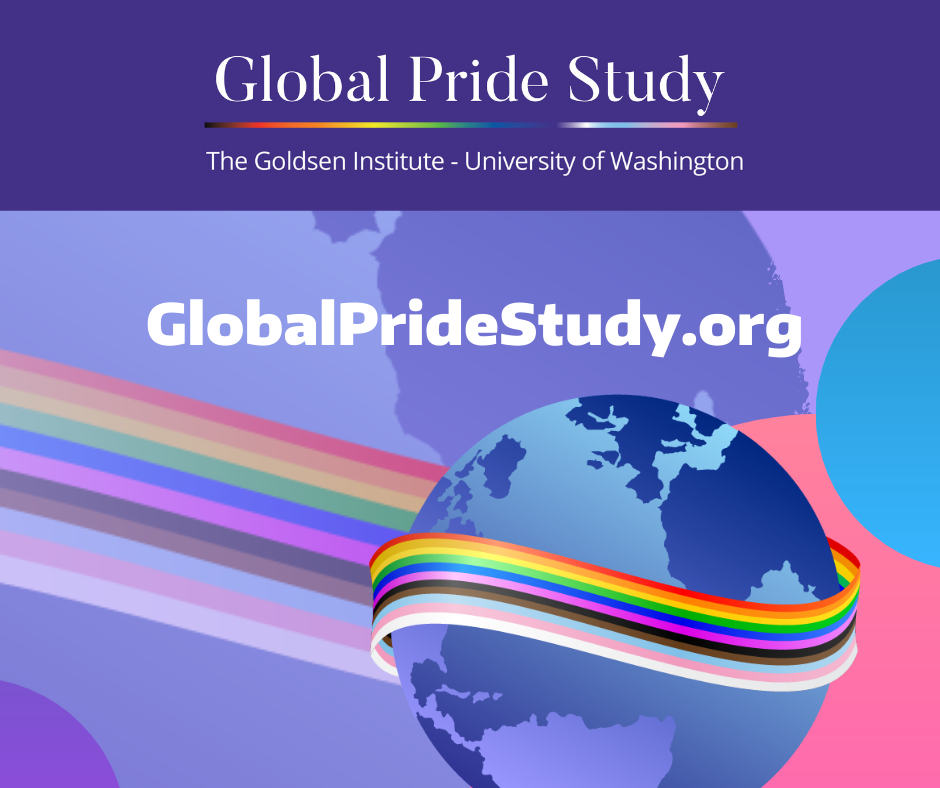 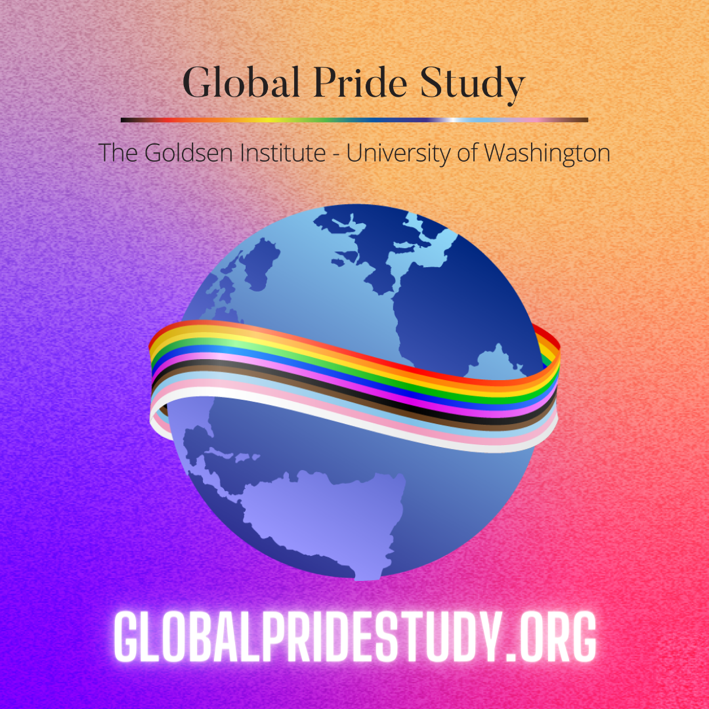 